РОССИЙСКАЯ ФЕДЕРАЦИЯ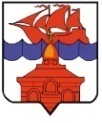 КРАСНОЯРСКИЙ КРАЙТАЙМЫРСКИЙ ДОЛГАНО-НЕНЕЦКИЙ МУНИЦИПАЛЬНЫЙ РАЙОНАДМИНИСТРАЦИЯ СЕЛЬСКОГО ПОСЕЛЕНИЯ ХАТАНГАРАСПОРЯЖЕНИЕ05.06.2020 г.                       			                                                                    № 097 – Р  О внесении изменений в Распоряжение Администрации сельского поселения Хатанга от 18.06.2015 г. № 106-Р «Об утверждении номенклатуры и объёмов материальных ресурсов, предназначенных для ликвидации чрезвычайных ситуаций на территории сельского поселения Хатанга»Руководствуясь Федеральным законом от 21.12.1994 г. № 68-ФЗ «О защите населения и территорий от чрезвычайных ситуаций природного и техногенного характера», Постановлением Правительства Российской Федерации от 10.11.1996 г. № 1340 «О Порядке создания и использования резервов материальных ресурсов для ликвидации чрезвычайных ситуаций природного и техногенного характера», в соответствии с пунктом 1 статьи 37 Устава сельского поселения Хатанга и в целях реализации Постановления Администрации сельского поселения Хатанга от 23.09.2019 г. № 146-П «Об утверждении Порядка создания, хранения, использования и восполнения резерва материальных ресурсов для ликвидации чрезвычайных ситуаций»:Внести в Распоряжение Администрации сельского поселения Хатанга                             от 18.06.2015 г. № 106-Р «Об утверждении номенклатуры и объёмов материальных ресурсов, предназначенных для ликвидации чрезвычайных ситуаций на территории сельского поселения Хатанга» (далее – Распоряжение) следующие изменения:Приложение к Распоряжению изложить в редакции согласно Приложению к настоящему Распоряжению. Опубликовать Распоряжение на официальном сайте органов местного самоуправления сельского поселения Хатанга www.hatanga24.ru.Контроль за исполнением настоящего Распоряжения возложить на заместителя Главы сельского поселения Хатанга Скрипкина А.С.Настоящее Распоряжение вступает в силу со дня его подписания.Исполняющая обязанности Главы сельского поселения Хатанга	            	                                           А.И. БеттуПриложение к Распоряжению Администрации сельского поселения Хатангаот 05.06.2020.г. № 097 – Р Обязательная группа товаров для Номенклатура и объем резерва материальных ресурсов предназначенных для ликвидации чрезвычайных ситуаций на территории Муниципального образования «Сельское поселение Хатанга»№ п/пНаименование материальных средствЕдиница измеренияКоличествоКоличество1. Продовольствие (из расчета снабжения населения 100 чел. на 5 суток)1. Продовольствие (из расчета снабжения населения 100 чел. на 5 суток)1. Продовольствие (из расчета снабжения населения 100 чел. на 5 суток)1. Продовольствие (из расчета снабжения населения 100 чел. на 5 суток)1. Продовольствие (из расчета снабжения населения 100 чел. на 5 суток)1.1.Крупа гречневаякг20201.2.Изделия макаронныекг20201.3.Консервы мясныекг75751.4.Консервы рыбныекг50501.5.Сахаркг37,537,51.6.Чайкг111.7.Соль поваренная пищеваякг10102. Товары первой необходимости2. Товары первой необходимости2. Товары первой необходимости2. Товары первой необходимости2. Товары первой необходимости2.1.Миска глубокая металлическаяшт./чел.1001002.2.Ложкашт./чел.1001002.3.Кружкашт./чел.1001002.4.Ведрошт. на 10 чел.20202.5.Чайник металлическийшт. на 10 чел.10102.6.Мылокг3,33,32.7.Моющие средствакг8,38,32.8.Свечишт.50502.9.Рукавицы: перчатки рабочие, утепленныешт.1001002.10.Спичкипачка2502502.11.Палатки: разных типовшт.223. Строительные материалы3. Строительные материалы3. Строительные материалы3. Строительные материалы3. Строительные материалы3.1.Доска необрезнаяметр³553.2.Рубероидрулон10103.3.Пленкарулон10103.4.Кровельное железолист30303.5.Гвоздитонн0,050,053.6.Скобы строительныешт.25253.7.Проволока крепежнаятонна0,10,13.8.Воздухонагревателишт.10104. Медицинское имущество и медикаменты4. Медицинское имущество и медикаменты4. Медицинское имущество и медикаменты4. Медицинское имущество и медикаменты4. Медицинское имущество и медикаменты4.1.Сердечно-сосудистые, спазмолитические и гипотензивные средстваСердечно-сосудистые, спазмолитические и гипотензивные средстваСердечно-сосудистые, спазмолитические и гипотензивные средстваСердечно-сосудистые, спазмолитические и гипотензивные средства4.1.1.Адреналина гидрохлорид 0,1% р-р 1 мл д/ин. N 5амп.1001004.1.2.Кордиамин 2 мл д/ин. N 10амп.1001004.1.3.Фуросемид 1% р-р 2 мл д/ин.амп.1001004.1.4.Папаверина гидрохлорид 2% р-р 2 мл д/ин.амп.1001004.1.5.Сульфокамфокаина 10% р-р 2 мл д/ин.амп.1001004.1.6.Эуфиллина 2,4% р-р 10 мл д/ин.амп.1001004.2.Средства для общей и местной анестезии, мышечные релаксантыСредства для общей и местной анестезии, мышечные релаксантыСредства для общей и местной анестезии, мышечные релаксантыСредства для общей и местной анестезии, мышечные релаксанты4.2.1.Новокаина 0,5% р-р 5 мл д/ин.амп.1001004.3.Плазмозаменяющие, солевые, инфузионные растворыПлазмозаменяющие, солевые, инфузионные растворыПлазмозаменяющие, солевые, инфузионные растворыПлазмозаменяющие, солевые, инфузионные растворы4.3.1.Глюкозы 5% р-р 400 мл. д/ин.флак.1001004.3.2.Натрия хлорид 0,9% -400 мл р-р №15флак.1001004.4.Ненаркотические анальгетикиНенаркотические анальгетикиНенаркотические анальгетикиНенаркотические анальгетики4.4.1.Анальгин 50% р-р д/ин №10амп.1001004.5.АнтибиотикиАнтибиотикиАнтибиотикиАнтибиотики4.5.1.Гентамицина сульфат 4 % р-р 1 мл д/ин. №10флак.1001004.5.2.Цефтриаксон 1,0 №50флак.1001004.6.Антисептические средстваАнтисептические средстваАнтисептические средстваАнтисептические средства4.6.1.Йода 5% спиртовой р-р 10,0флак.1001004.6.2.Хлоргексидин биглюконат 20% р-р 5 мл (гибитан)флак.554.7.Антигистаминные препаратыАнтигистаминные препаратыАнтигистаминные препаратыАнтигистаминные препараты4.7.1.Димедрол 1% р-р 1 мл в д/ин.амп.1001004.8.Перевязочные средстваПеревязочные средстваПеревязочные средстваПеревязочные средства4.8.1.Марля отбеленная гигроскопическаяметр1001004.8.2.Бинт медицинский 14х7шт.1001004.9.Средства индивидуальной защитыСредства индивидуальной защитыСредства индивидуальной защитыСредства индивидуальной защиты4.9.1.Простейшие средства защиты органов дыхания (маски, респираторы)шт.5005004.10.Медицинские изделияМедицинские изделияМедицинские изделия4.10.1.Система одноразовая для влияния р-ров (капельница)шт.1001005. Топливо5. Топливо5. Топливо5. Топливо5. Топливо5.1.1.Автомобильный бензин АИ-92л.2002005.1.2.Дизельное топливол.200200